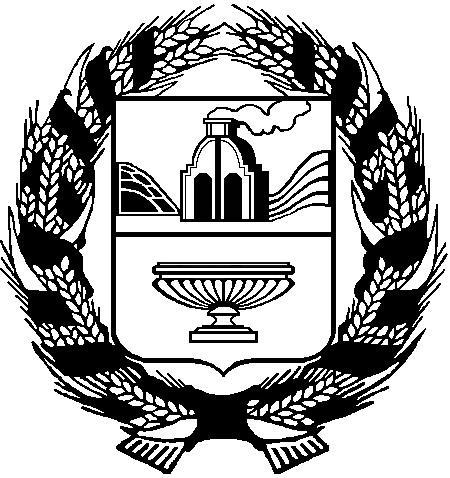 АДМИНИСТРАЦИЯ ПАНОВСКОГО СЕЛЬСОВЕТАРЕБРИХИНСКОГО РАЙОНААЛТАЙСКОГО КРАЯПОСТАНОВЛЕНИЕ29.06.2020 г.	№ 21с. ПановоОб утверждении реестра и схемы размещения мест (площадок) накопления твердых коммунальных отходов на территории муниципального образования Пановский сельсовет Ребрихинского района  Алтайского краяВ соответствии с Федеральным законом  от 06.10.2003 г. №131-ФЗ «Об общих принципах организации местного самоуправления в Российской федерации», с Федеральным законом от 24.06.1998 г. № 89-ФЗ «Об отходах производства и  потребления», постановлением Правительства Российской Федерации от 31.08.2018 г. № 1039  «Об утверждении Правил благоустройства мест (площадок) накопления твердых коммунальных отходов и ведения их реестра», на основании Устава муниципального образования Пановский сельсовет Ребрихинского района Алтайского края,ПОСТАНОВЛЯЮ:1. Утвердить реестр мест (площадок) накопления твердых коммунальных отходов на территории муниципального образования Пановский сельсовет Ребрихинского района Алтайского края (приложение №1, №3, 2. Утвердить схему размещения мест (площадок) накопления твердых коммунальных отходов на территории муниципального образования Пановский сельсовет Ребрихинского района Алтайского края (приложение № 2, № 4).3. Признать утратившим силу постановление администрации Пановского сельсовета Ребрихинского района Алтайского края от 30.05.2019 г. № 153. Настоящее постановление обнародовать на информационном стенде Администрации Пановского сельсовета, а также на информационных стендах в поселках Лесной, Молодежный, разъезд Паново, и разместить и на официальном сайте Администрации Ребрихинского района в разделе «Сельсоветы» «Пановский сельсовет».4.Контроль за исполнением настоящего постановления оставляю за собой.Глава сельсовета	О.Н.Аверьянова Антикоррупционная экспертиза муниципального правового акта проведена.Коррупциогенных факторов не выявлено.Главный специалист Администрации Пановского сельсовета	Д.В.ГазенкампфПриложение № 1 к постановлению Администрации Пановского сельсовета Ребрихинского района Алтайского края от 29.06.2020 г. № 21РЕЕСТР мест (площадок) накопления твердых коммунальных отходов на территории муниципального образования Пановский сельсовет Ребрихинского района Алтайского края с.ПановоПриложение № 2 к постановлению Администрации Пановского сельсовета Ребрихинского района Алтайского края от 29.06.2020 г. № 21Схема размещения мест (площадок) накопления твердых коммунальных отходов на территории муниципального образования Пановский сельсовет Ребрихинского района Алтайского края с. Паново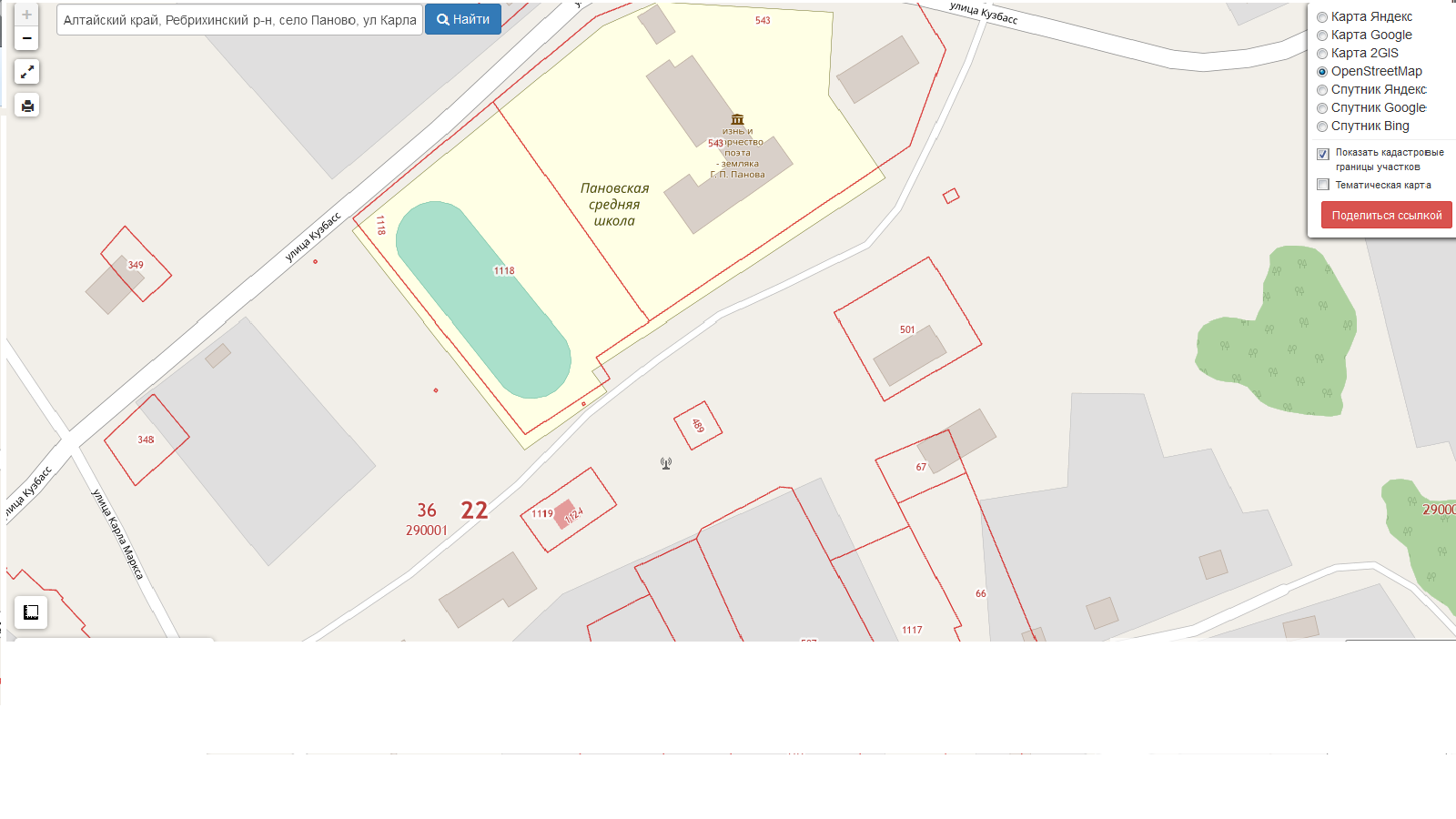 Приложение № 3 к постановлению Администрации Пановского сельсовета Ребрихинского района Алтайского края от 29.06.2020 г. № 21РЕЕСТР мест (площадок) накопления твердых коммунальных отходов на территории муниципального образования Пановский сельсовет Ребрихинского района Алтайского края п. ЛеснойПриложение № 4 к постановлению Администрации Пановского сельсовета Ребрихинского района Алтайского края от 29.06.2020 г. № 21Схема размещения мест (площадок) накопления твердых коммунальных отходов на территории муниципального образования Пановский сельсовет Ребрихинского района Алтайского края п. Лесной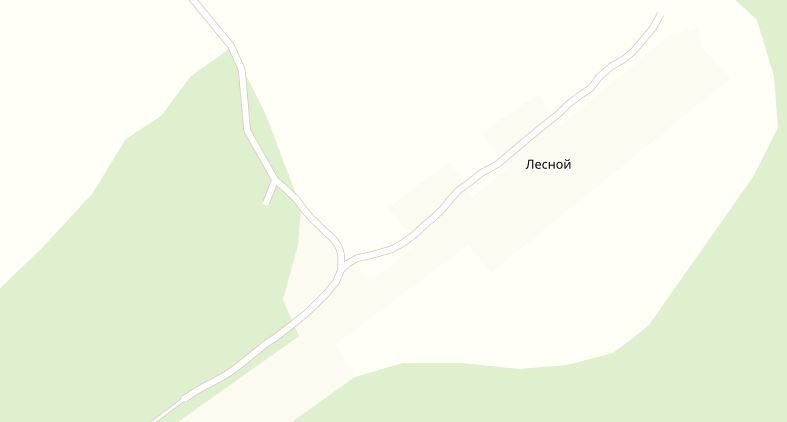 N п/пДанные о нахождении мест (площадок)накопления твердых коммунальных отходовДанные о нахождении мест (площадок)накопления твердых коммунальных отходовДанные о технических характеристиках мест (площадок) накопления твердых коммунальных отходовДанные о технических характеристиках мест (площадок) накопления твердых коммунальных отходовДанные о технических характеристиках мест (площадок) накопления твердых коммунальных отходовДанные о технических характеристиках мест (площадок) накопления твердых коммунальных отходовДанные особственниках мест(площадок) накопления твердыхкоммунальныхотходовДанные об источниках образования твердых коммунальных отходов, которые складируютсяв местах (наплощадках) накопленияТКОАдресКоординатыПокрытиеПлощадь, кв. м.Кол-воразмещенныхконтейнеров,бункеров, шт., / объем, м3Кол-вопланируемыхк размещениюконтейнеров, бункеров,шт., ихобъемДанные особственниках мест(площадок) накопления твердыхкоммунальныхотходовДанные об источниках образования твердых коммунальных отходов, которые складируютсяв местах (наплощадках) накопленияТКО1234567891Алтайский край, Ребрихинский  район, с. Паново в  на север от территории  администрации  по ул. Карла Маркса, 22бетон80/02/0,85Администрация  Пановского сельсовета Ребрихинского района Алтайского края, ОГРН 1022202563404Ул.Карла Маркса N п/пДанные о нахождении мест (площадок)накопления твердых коммунальных отходовДанные о нахождении мест (площадок)накопления твердых коммунальных отходовДанные о технических характеристиках мест (площадок) накопления твердых коммунальных отходовДанные о технических характеристиках мест (площадок) накопления твердых коммунальных отходовДанные о технических характеристиках мест (площадок) накопления твердых коммунальных отходовДанные о технических характеристиках мест (площадок) накопления твердых коммунальных отходовДанные особственниках мест(площадок) накопления твердыхкоммунальныхотходовДанные об источниках образования твердых коммунальных отходов, которые складируютсяв местах (наплощадках) накопленияТКОАдресКоординатыПокрытиеПлощадь, кв. м.Кол-воразмещенныхконтейнеров,бункеров, шт., / объем, м3Кол-вопланируемыхк размещениюконтейнеров, бункеров,шт., ихобъемДанные особственниках мест(площадок) накопления твердыхкоммунальныхотходовДанные об источниках образования твердых коммунальных отходов, которые складируютсяв местах (наплощадках) накопленияТКО1234567891Алтайский край, Ребрихинский  район, п Лесной в   северней территории дома по улице Молодежная д.10бетон80/02/0,85Администрация  Пановского сельсовета Ребрихинского района Алтайского края, ОГРН 1022202563404ул.Молодежная